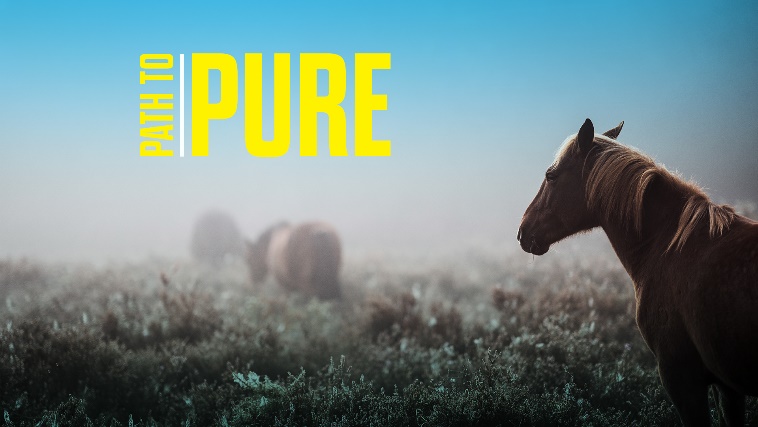 Path to Pure“God’s Country”Matthew 17:24-27Have you ever had to take a controversial stand because of your faith in a work, social or family setting? What was the outcome? Read Matthew 22:15-22.  How does this passage clarify the boundaries between citizenship in our nation and in God’s Kingdom? How could it dissuade believers from bringing our faith in to the public square?Is there a public figure you admire whose work is informed by their faith? Who is it, and how are they inspirational to you?  